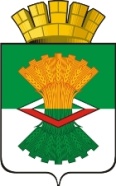 АДМИНИСТРАЦИЯМАХНЁВСКОГО МУНИЦИПАЛЬНОГО ОБРАЗОВАНИЯПОСТАНОВЛЕНИЕ«05»  июля  2018  года   №   505п.г.т. МахнёвоО внесении изменений в постановление Администрации Махнёвского муниципального образования от 08.02.2011 года  № 84 «Об утверждении Перечня муниципального имущества, предназначенного для оказания имущественной поддержки субъектам малого и среднего предпринимательства и организациям, образующим инфраструктуру поддержки субъектов малого и среднего предпринимательства в Махнёвском муниципальном образовании» (с изменениями от 22.09.2015 года № 786, от 15.03.2016 года № 200, от 24.10.2016 года № 872, от 31.01.2017 года № 56, от 30.10.2017 года № 756) На основании Федерального закона от 06 октября 2003 года № 131-ФЗ «Об общих принципах организации местного самоуправления в Российской Федерации», руководствуясь решением Думы Махнёвского муниципального образования от 27 октября 2016 года № 170 «Об утверждении Положения о порядке формирования, ведения и обязательного опубликования перечня муниципального имущества предназначенного для оказания имущественной поддержки субъектам  малого и среднего предпринимательства и организациям,  образующим инфраструктуру поддержки субъектам малого и среднего предпринимательства в Махнёвском муниципальном образовании» (с изменениями от 03.10.2017 года № 274), Уставом Махнёвского муниципального образования  ПОСТАНОВЛЯЮВнести в постановление Администрации Махнёвского муниципального образования от 08.02.2011 года  № 84 «Об утверждении Перечня муниципального имущества, предназначенного для оказания имущественной поддержки субъектам малого и среднего предпринимательства и организациям, образующим инфраструктуру поддержки субъектов малого и среднего предпринимательства в Махнёвском муниципальном образовании» (с изменениями от 22.09.2015 года № 786, от 15.03.2016 года № 200, от 24.10.2016 года № 872, от 31.01.2017 года № 56, от 30.10.2017 года № 756) следующие изменения:  Перечень муниципального имущества, предназначенного для оказания имущественной поддержки субъектам малого и среднего предпринимательства и организациям, образующим инфраструктуру поддержки субъектов малого и среднего предпринимательства в Махнёвском муниципальном образовании  изложить в новой  редакции (прилагается). Опубликовать настоящее постановление в газете «Алапаевская искра» и разместить на  сайте Махнёвского муниципального образования в сети «Интернет». Контроль за исполнением настоящего постановления оставляю за собой. Глава Махнёвского муниципального образования                                              А В. ЛызловПриложение к Постановлению АдминистрацииМахнёвского муниципального образованияот ______________ № ________ Перечень муниципального имущества, предназначенного для оказания имущественной поддержки субъектам малого и среднего предпринимательства и организациям, образующим инфраструктуру поддержки субъектов малого и среднего предпринимательства в Махнёвском муниципальном образованииРаздел 1. Недвижимое имуществоРаздел 2. Движимое имущество № п/пНаименование объекта Место расположениеобъекта Общие характеристики объекта НазначениеОснование включенияРелигиозное назначение  Дополнительная информация 123456781Здание конторы624621, Свердловская область, Алапаевский район, п.г.т. Махнёво, ул. Советская, 3аЗдание кирпичное1985 года постройки, одноэтажное, общая площадь - 260 кв.м., разрешенное использование – офисное, реестровый номер 3865Размещение деревообрабатывающего предприятияПисьменное обращение субъекта малого и среднего предпринимательстваНе относится к памятникам культурыНе является объектом незавершенного строительства, не включено  в прогнозный план приватизации, не признано аварийным и подлежащим сносу 2Нежилое помещение в здании магазина  624630, Свердловская область, Алапаевский район, п. Хабарчиха, ул. Октябрьская, 26Здание деревянное 1961 года постройки, одноэтажное, общая площадь здания – 148,9 кв.м., площадь арендуемого помещения - 85,2 кв.м., разрешенное использование – торговое, реестровый номер 9448 Розничная торговля товарами повседневного спросаПисьменное обращение субъекта малого и среднего предпринимательстваНе относится к памятникам культурыНе является объектом незавершенного строительства, не включено  в прогнозный план приватизации, не признано аварийным и подлежащим сносу3Нежилое помещение в здании административном624630, Свердловская область, Алапаевский район, п. Хабарчиха, ул. Октябрьская, 29Здание брусковое 1981 года постройки, одноэтажное,  общая площадь здания – 159,8кв.м, площадь арендуемого помещения - 27,7 кв.м. разрешенное использование – торговое, реестровый номер 766Розничная торговля товарами повседневного спросаПисьменное обращение субъекта малого и среднего предпринимательстваНе относится к памятникам культурыНе является объектом незавершенного строительства, не включено  в прогнозный план приватизации, не признано аварийным и подлежащим сносу4Нежилое здание учебного корпуса № 2624621, Свердловская область, Алапаевский район, п.г.т. Махнёво, ул. Советская, 30, корпус 1Здание кирпичное1991 года постройки, одноэтажное, общая площадь – 266,1 кв.м., назначение - нежилое, реестровый номер 3877Гончарное производствоПисьменное обращение субъекта малого и среднего предпринимательстваНе относится к памятникам культурыНе является объектом незавершенного строительства, не включено  в прогнозный план приватизации, не признано аварийным и подлежащим сносу№ п/п Наименование объекта Место нахожденияНазначение Основные характеристики объекта Основание включенияДополнительная информацияРелигиозное назначение123456781Дизель-генераторUralPower АД 16-Т400-1Рпос. КалачРезервный источник электроэнергииСерийный номер - UP 14010125КГод выпуска - 2015, Мощность - 20 кВа, Мощность - 16 кВтНапряжение- 380/220 в, Частота - 50 ГцКоличество фаз -  3Модель двигателя  К 4100DСерийный номер двигателя 141047162АМодель генератора FLT2-184ESСерийный номер генератора Т2001310Тип панели управления/ серийный номер comAP/AMF20Исполнение генераторной установки - открытаяПисьменное обращение субъекта малого и среднего предпринимательстваРеестровый номер 3888, объект не включен в прогнозный план приватизации Не относится к памятникам культуры